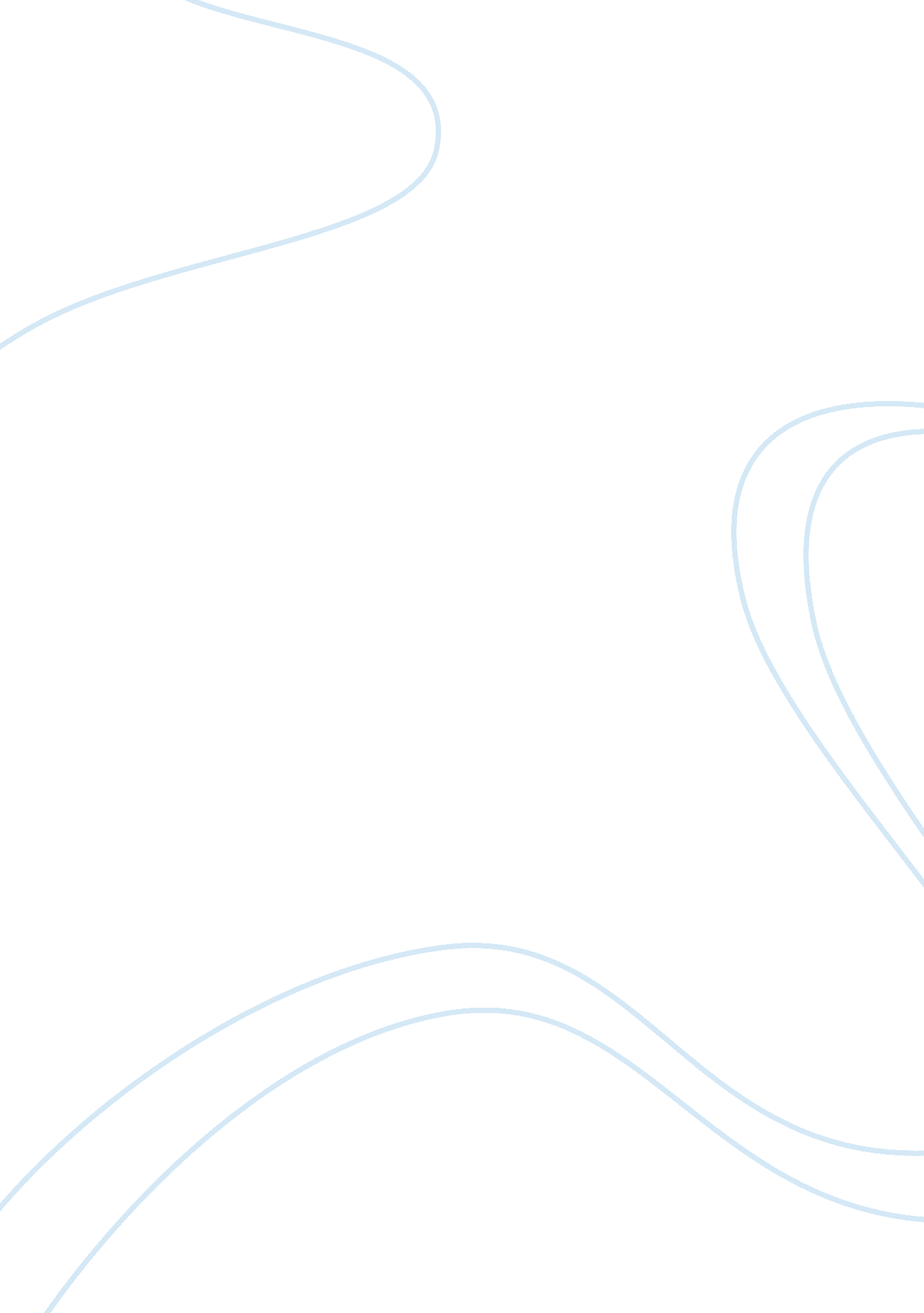 The main problem of the high amount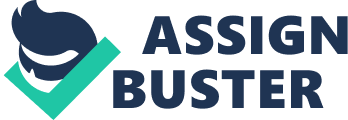 Alcoholism has always taken its toll on people, when they can stop controlling their habit, which would ultimately lead them to destruction in the form of alcohol abuse.  The people of Alaska are going through the same phase, and their rate of acceleration of the abuse is getting pretty much alarming. The main problem of the high amount of alcohol abuse in the state, can not only just be blamed at the people, but also should be blamed at the authority over them. Somehow the government’s function machinery seems too weak to handle the problem, and no proper steps have been taken till date that would help curb the problem. The relaxed laws, are the icing on the cake when it comes to the abuse in alcohol, as people have taken it for granted and know about the maximum punishment the state has to offer, when it comes to over drinking or to Alaska’s biggest problem, ‘ underage drinking’; which is why the pathetic condition of the state in regards to alcoholism can be seen. Curbing the problem is not very easy, and steps have to be taken which have to be imaginative and out of the way category to put an end to the state’s meaningless alcoholism. More care can be given in counseling in schools, so that children from the age of 12 understand the bad effects of alcoholic abuse, and can learn to compete and to tackle the pressure of alcoholic parents and the pressures of the peer group to remain sober. Laws should be more vindictive when it’s coming to alcoholism in the state, and harsher punishments should be given than just monetary fines. People committing crime under the influence of alcohol, should be punished more strictly than compared to other states, as there is a serious rise in alcohol related crimes and felonies. More forces should be used to curtail smugglers providing illegal liquor in dry areas, as they have almost ruined the small rural areas of the state. A proposed solution to the problem would be that every person in the state, should be given liquor permits, on the basis of compulsory psychological and physical tests, where his limit to alcohol would be based on the severity of his alcoholic problem, giving the government insights of severity of citizens along with getting sound demographic knowledge of alcohol abused areas. Since the beginning of civilization, man has always had tried to acquire a habit, that would keep him occupied and would make him content, at the cost of others. Strange as it may seem, man had developed the production of alcohol not too far after he understood the concept of still agriculture, and end of nomadic life also bought in an era of a time, where the concept of being in an inebriated state was realized. Alcohol has been introduced and has been cherished by all the civilizations that have come and that have been responsible for the development of mankind. Alcohol in those times, were used as medicine, God offerings, for nutrition purposes and was used for different sets of rituals and traditions that the natives followed apart from gratification. In today’s times, alcohol has become an integral part of ourculture, and apart from beer and wine, which were the olden times favorite beverages, we have now options for the choicest of choicest drinks and cocktails available to us with great ease. Any pleasure activity that is done in control is well appreciated, but the problem occurs with an uncontrollable desire to continue doing pleasure activities, without understanding the consequences, and falling into the trap of addiction. This addiction trap, initial gains access to individuals, then groups, then large sections of the society, and finally it consumes an entire state, like the current condition of Alaska. Alaska, is probably the best example of effects of alcohol abuse on a very large scale, and the whole state’s function is collapsing and the state output is being wastedon it residents, as the inhabitants of the state have reached a stage known as “ disease of dependency”, because of high alcohol consumption. The problem with the state is it’s firstly very sparsely populated, and it suffers from a high percentage from the phenomenon of brain drain right after high school. Moreover in the winter the climate goes down berserk, and temperature can go down below -50 degree Celsius. This extreme cold also prompts the natives to drink more than the quota of an average American, and the natives love for alcohol has given the state an average of alcohol consumption more than double when compared to the national average for alcohol consumption. The report of the Alaska native federation stated the alcohol abuse has badly gripped the state of Alaska, and the entire state was heading for doom, as the effects of the alcohol were quiet drastic. 